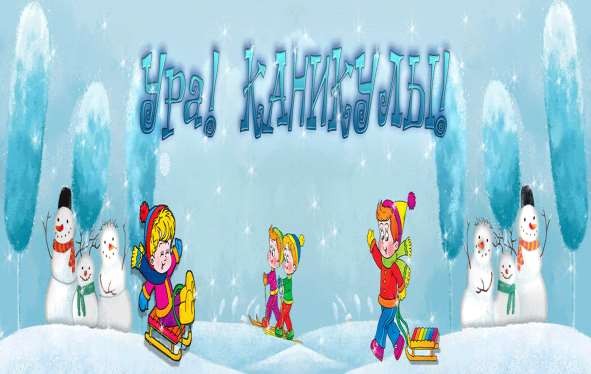 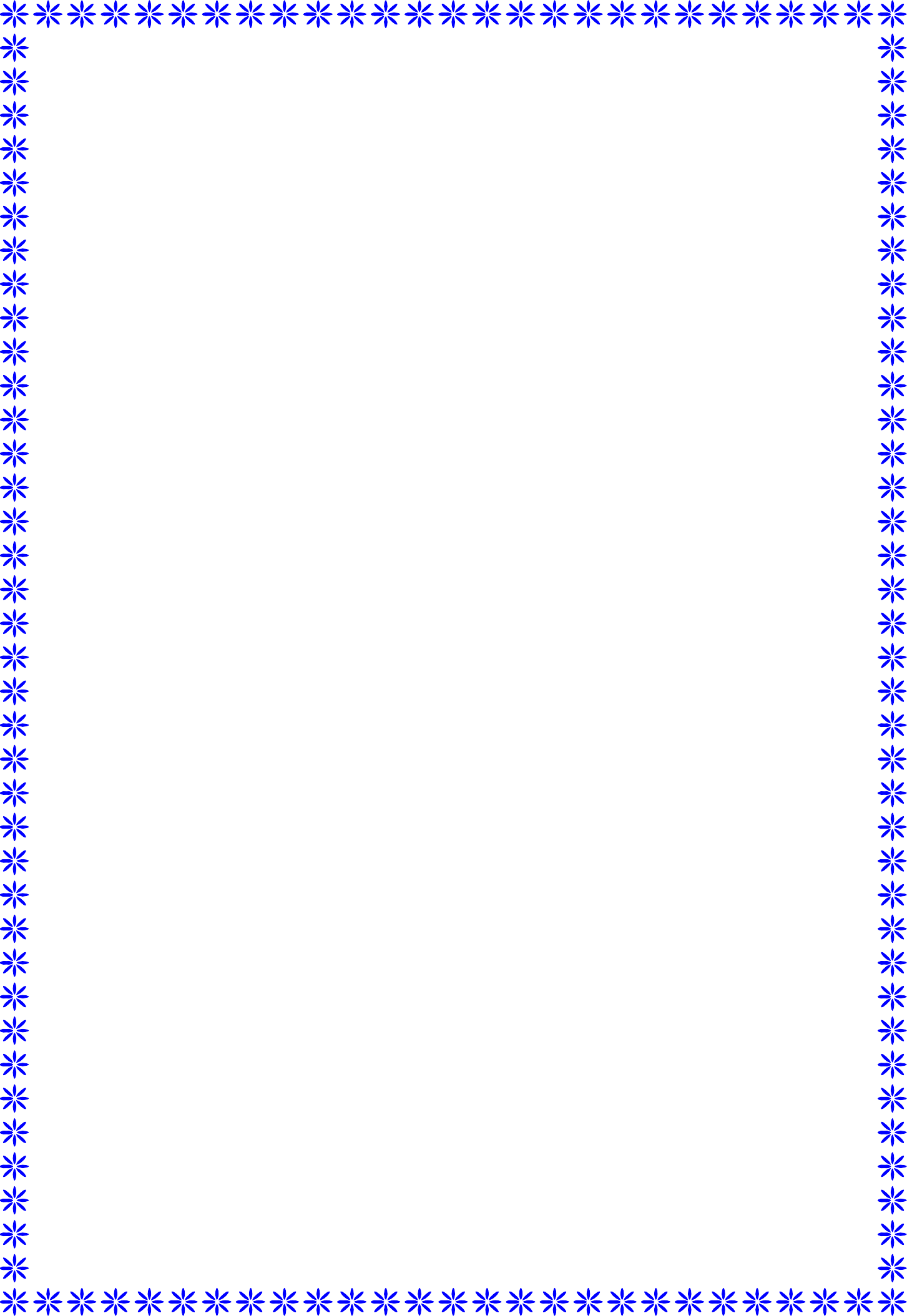 Консультация для родителей«Зимние каникулы: весело и полезно»Подготовила воспитатель Курашкина Анастасия Валерьевна2023Консультация для родителей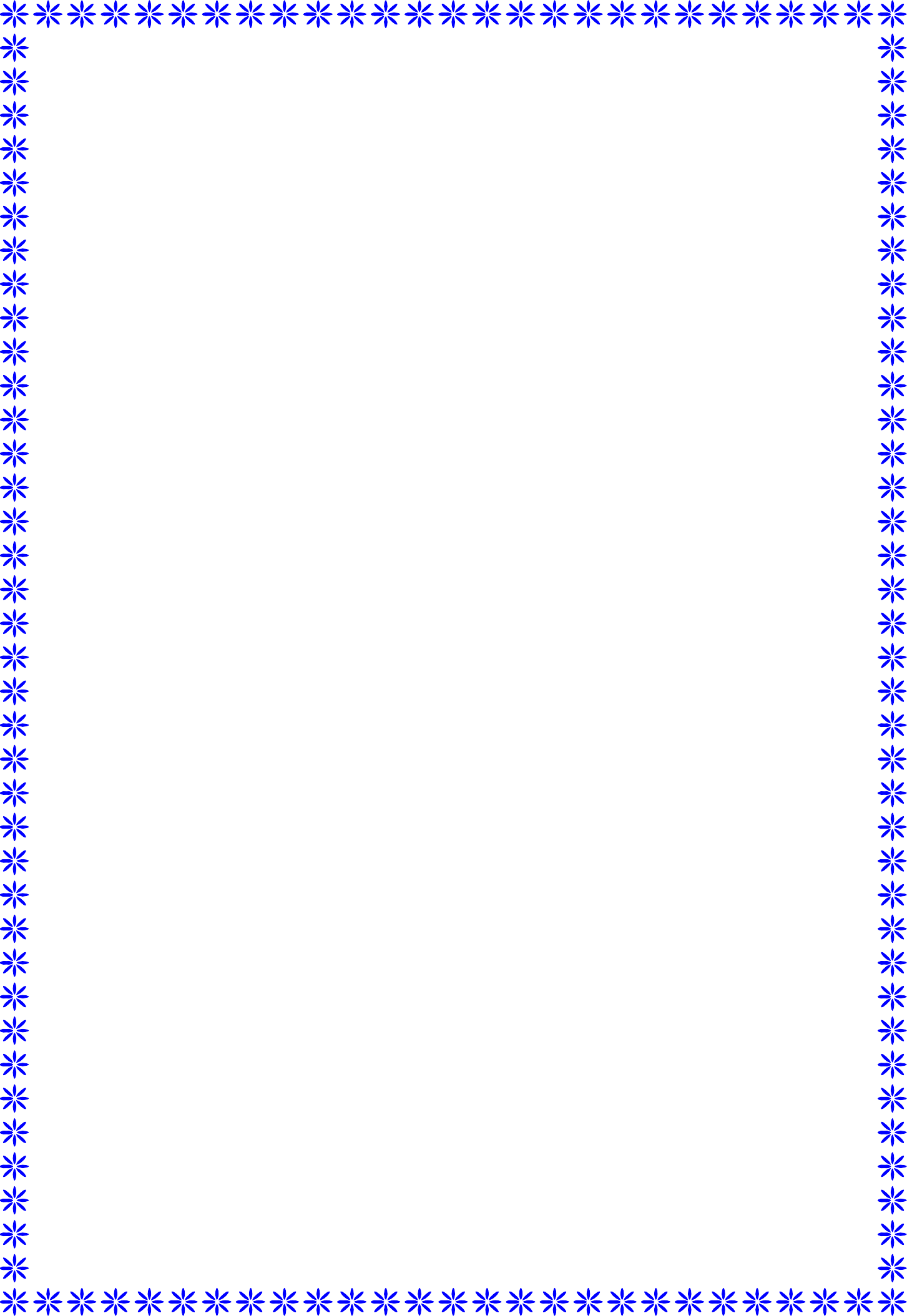 «Зимние каникулы: весело и полезно»Итак, начало зимних каникул совпадает с приготовлениями к Новому году, поэтому, постарайтесь увлечь ими вашего ребёнка. Сделать это нужно не в принудительном порядке, а играючи. Например, можно предложить состязание на самую изысканную снежинку из бумаги (особенно хорошо это работает, если участие в вырезании принимают старшие дети или папа). Можно украсить стены комнат бумажными фигурками, гирляндами, сделанными своими руками... Самую, пожалуй, большую радость и гордость вызывает у детей просьба родителей помочь в выборе ёлки. С не меньшим восторгом ребятня принимается наряжать ёлку (дайте ребенку пофантазировать, и, возможно, ребенок повесит игрушки на ёлке так, что они будут напоминать сюжеты из сказок). Если ребенок еще не умеет этого делать — научите, ему это понравится.Организуйте детский утренник на дому.Не обязательно приглашать героев Деда Мороза и Снегурочки. Достаточно собрать несколько друзей своего ребенка, приготовить несложный стол с бутербродами, пиццей и фруктовыми шашлычками, устройте настоящий домашний концерт или спектакль. Для этого заранее подготовьтесь: придумайте сценарий, соберите необходимый реквизит (для маскарада подойдут старые вещи, разные платки, шарфы и шляпы), поставьте декорации и организуйте несколько веселых игр, с раздачей маленьких сувениров, песенный и танцевальный конкурс. Конечно, не обязательно придерживаться программы, с детками всегда есть место для экспромта. Пусть маленькие актеры танцуют, поют, рассказывают стишки, а вы громко аплодируйте и поддерживайте их! И не забудьте снять все на видеокамеру!Новогодние украшения из льда.Если есть возможность нарядить ёлку в лесу или в вашем дворе, то можно сделать украшения для нее из льда: заранее нужно подготовить формочки и залить их водой, после этого «украшения» аккуратно извлекаются и вешаются на ёлку. Чтобы игрушки получились еще красивее, можно заливать подкрашенную воду или положить в нее ягоду, мишуру, кусочки фольги или фигурки из нее и пр.Все на прогулку!Обязательно устраивайте всей семьей выходы на природу несколько раз, уверены, что у вас надолго останется ощущение хорошего полноценного отдыха и веселого зимнего праздника.Если позволяет погода, устройте пешую экскурсию. Все учреждения нашего города красиво украшены к новогодним праздникам. Обратите внимание ребенка на украшения, огни и прочее. Обязательно расскажите, что там происходит, какие люди работают – профессии, где учились, есть ли форменная одежда, что они делают и для кого.В современном мире родителям редко доводится активно проводить время на улице с детьми. Поэтому отложите все дела и повеселитесь от душивсей семьей. Можно отправиться с санками на горку или поиграть в снежки, весело побарахтаться в снегу, вспомнить все, во что раньше было сыграно, например известная игра «Царь- Горы». Это одна из наиболее популярных игр среди ребятни игр. Согласно ее условиям, тот, кто быстрее всех займет вершину горы (обычно искусственной снежной горки) становится ее «царем». Другие ребята стараются занять место царя, стащить самозванца с вершины, поэтому происходит штурм горы со всех сторон. В игре запрещено использовать какие- либо предметы, могущие нанести телесные повреждения, нельзя толкаться, тянуть за шарф, делать захваты за горло и использовать приемы, приводящие к травмам. Если царь горы долго «не может усидеть» на месте, то можно считать победителем того, кто чаще всего занимал место царя.Можно слепить снеговика и подружку для него или же построить ледяную крепость. А так же можно выбраться с детьми на какую-нибудь интересную экскурсию, можно даже в другой город.Собираясь на прогулку, возьмите с собой мешочек с пшеном (или любой другой крупой). Детям очень нравится рисовать крупой. А если удастся набрать«разнокалиберные» и разноцветные творческие материалы (к примеру, гречку, пшено, семечки, фасоль, то получатся объемные рисунки. оу-хау: насыпьте крупу в пластиковые бутылочки и проделать в них маленькие отверстия, через которые сыплется крупа. Рисовать такими «крупяными макси - карандашами» еще интереснееА еще в пластиковые бутылки можно набрать дома разноцветной воды, подкрашенной акварельными красками. Маленькая дырка в пробке превращает бутылку в «брызгалку», которой можно рисовать на снегу.Конкурс на лучшую кормушкуНедаром гласит мудрая народная пословица «Подкорми птиц зимою- послужат тебе весною». Наблюдение за жизнью пернатых, рассказы о том, из чего они строят гнезда, как высиживают птенцов, где зимуют и чем питаются, - подчас становятся открытием не только для ребенка, но и для взрослого. Смастерите кормушки для птиц, используя пакеты из-под сока или молока. К этому творческому делу можно привлечь ребят всего подъезда или двора. Только бросьте клич – и ребятня соорудит замечательные столовые для пернатых. Готовые кормушки развесьте во дворе или в ближайшем парке и приходите наблюдать туда за птицами. Насыпьте корм. Это может быть овес, семечки подсолнечника, семена тыквы, крошки пшеничного хлеба, пшено, сушеные ягоды, кусочки фруктов и, даже, несоленое сало. Но запомните: ржаной хлеб, кожуру цитрусовых фруктов птицам давать нельзя, это опасно для их здоровья. Для детей это будет не только увлекательная игра, но и настоящий урок доброты.Подведение итогов отметьте чаепитием и обязательно похвалите всех умельцев.Фотосессия на природеВозьмите с собой на прогулку фотоаппарат и устройте зимнюю семейную фотосессию. В перерыве между съемкой можно организовать пикник:подготовьте чай в термосе, возьмите с собой бутерброды, сладости. У детей останутся незабываемые впечатления!Юные художники.Пора, наконец, достать рулон обоев с антресолей, расстелить его длинной-длинной дорожкой и рисовать на нем всей семьей новый прекрасный мир. Или что получится. Очень увлекательное занятие – это рисование«гигантской печаткой». Разложите обои на полу. Раскрасьте плоской кистью подошву большого резинового сапога. Можно изобразить огромный подсолнух, дерево - великан и т. д. Фантазируйте. Предложите юному дарованиюпорисовать ладошками. Ребенок опускает в гуашь ладошку или окрашивает ее с помощью кисточки и делает отпечаток на бумаге. Не менее интересно будет вашему чаду заняться кляксографией с трубочкой - ребенок зачерпываетпластиковой ложкой краску, выливает ее на лист, делая небольшое пятно. Затем на это пятно дует из трубочки так, чтобы ее конец не касался ни пятна, нибумаги. При необходимости процедура повторяется. Недостающие детали дорисовать.Можно заняться лепкой.Приготовьте солёное тесто и лепите из него с всякое - разное. Делается солёное тесто легко: 200 г соли, 200 г муки и 125мл воды. После того, как из теста вылеплено то, что было задумано, фигурки можно запечь в духовке, а потом раскрасить.Настольные игры.А сколько настольных игр незаслуженно пылится на полках шкафов в каждом доме! Дети вряд ли смогут их освоить самостоятельно, а вотсовместные игры с родителями подарят ребятам поистине незабываемые минуты. Кроме того, есть игры, которые учат думать, и будут интересны влюбом возрасте – шашки, шахматы. Поиграйте в игру «Чудесный мешочек»: завяжите глаза ребенку, пусть он вынимает из сумки их на ощупь и пытается объяснить, что ему попалось. Такая игра хорошо тренирует мелкую моторику, а также стимулирует тактильные ощущения. Если ребенок склонен к тихим занятиям, игра в конструктор, мозаика и пазлы, конечно, придутся ему по душе.Новогодние каникулы – отличное время, чтобы: устроить со своимидетьми и их друзьями «Мастерскую Деда Мороза». Кто сказал, что Мастерская работает только до Нового года? Вовсе нет! Вырезать снежинки, делатьёлочные игрушки и гирлянды, учиться красиво упаковывать подарки можно до самого Старого Нового года.И конечно, книга… Дед Мороз против не будет, точно: читать каждый день ребенку хотя бы по одной сказке. Читайте детям сказки, читайте вместе с детьми. Читать сказку нужно так, чтобы ребенок сопереживал поступкам героев, с восторгом воспринимал добро и всей душой противился злу. Ведьсказка помогает формировать речь ребенка, его эмоциональную жизнь, воспитывает умение удивляться разнообразию мира, развивает воображение и фантазиюПриготовьте что-нибудь вкусненькоеДети обожают готовить! Кулинарным мастер-классам, на которые в будни у взрослых не хватает времени, можно посвятить все каникулы. Составьте меню на неделю и каждый день экспериментируйте – испеките вместе печенье,слепите из теста или марципана фигурки животных, героев мультфильмов, придумайте новый рецепт салата, дайте ему оригинальное название. Невероятно веселое занятие — готовить всей семьей! А после того, как все будет готово,устройте праздничное чаепитие.И, конечно не забывайте про подвижные игры:Пришла зима.Задача участников этой игры - быстро и четко показывать то, что говорит ведущий. Все игроки выстраиваются в большой круг. Ведущий говорит:«Пришла зима» — все прыгают на месте. По команде «Пошел снег» все должны встать на месте и покружиться вокруг себя, подняв руки вверх. Команда«Завыла вьюга» - все бегут по кругу. По сигналу ведущего «Началась метель» игроки стараются идти на полусогнутых ногах. «Намела метель сугробов» - все должны присесть, наклонить голову и обхватить ноги руками. Сначала ведущий произносит команды медленно, затем все быстрее и быстрее. Участник,который замешкался или выполнил другое действие, выбывает из игры.Футбол в снегу.Летом детвора часто играет во дворе в футбол, но не стоит отказываться от него зимой, ведь дети так любят возиться в снегу. Предложите им сыграть в особенный зимний футбол. Желательно, чтобы снег на площадке былдостаточно рыхлый, это сделает игру еще интереснее. Если бегать по сугробам трудно, можно играть в гандбол, то есть руками.Дорогие родители!Как бы вы ни задумали провести выходные дни с детьми, это должно нравиться и вам, и им.Выкиньте на время из головы все свои проблемы и расслабьтесь.Главное – чтобы удовольствие получила вся семья. И дети, и взрослые.